Республика    Бурятия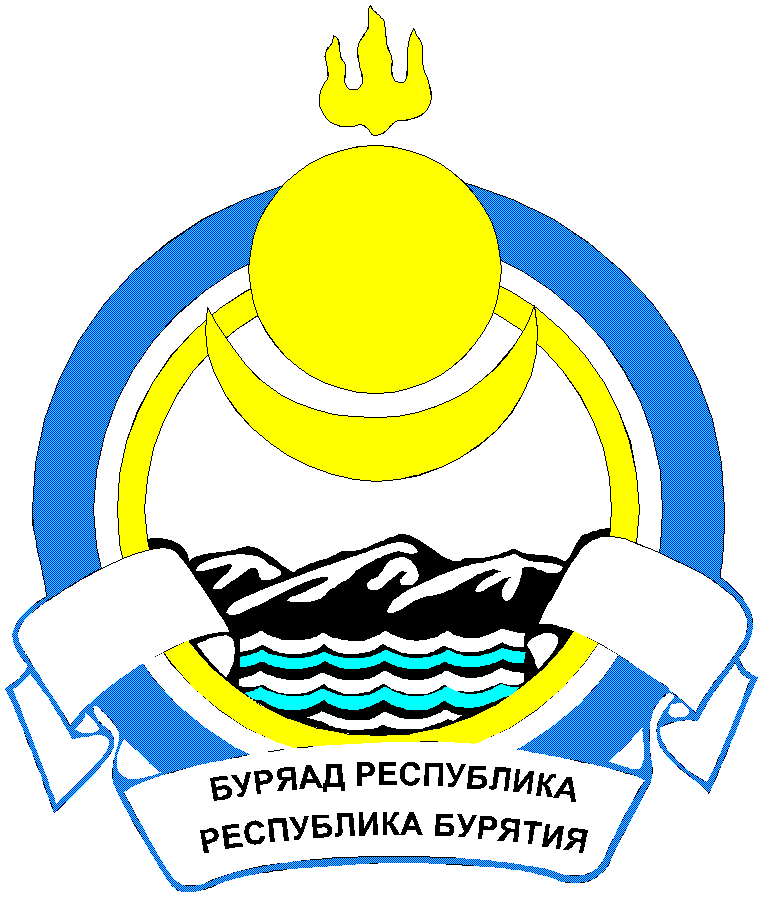 ТАРБАГАТАЙСКИЙ РАЙОНСОВЕТ ДЕПУТАТОВ МУНИЦИПАЛЬНОГО ОБРАЗОВАНИЯСЕЛЬСКОГО ПОСЕЛЕНИЯ «ТАРБАГАТАЙСКОЕ»РЕШЕНИЕ«31» августа 2020г.                №97                                          с. Тарбагатай«О внесении изменений в решение Советадепутатов МО СП «Тарбагатайское»  от 20.08.2014г. № 222«О введении на территории муниципального образования сельского поселения «Тарбагатайское»земельного налога и об установлении ставок и сроков уплаты»В соответствии с Федеральным законом от 01.04.2020 №102-ФЗ "О внесении изменений в части первую и вторую Налогового кодекса РФ и отдельные законодательные  акты РФ", Постановлением Правительства РФ от 02.04.2020 №409 "О мерах по обеспечению устойчивого развития экономики", Федеральным законом от 06.10.2003г. № 131-ФЗ «Об общих принципах организации местного самоуправления в Российской Федерации», ст.21 Устава  муниципального образования сельского поселения «Тарбагатайское», РЕШИЛ:1. П.1 Раздела III  Положения о введении земельного налога на территории муниципального образования сельского поселения «Тарбагатайское», дополнить п.1.1. следующего содержания:п.1.1. Для организаций, включенных на 01.03.2020 в соответствии с ФЗ от 24.07.2007 года №209-ФЗ "О развитии малого и среднего предпринимательства в Российской Федерации" в единый реестр субъектов малого и среднего предпринимательства, и занятым в сферах деятельности, наиболее пострадавших в условиях ухудшения ситуации в связи с распространением новой короновирусной инфекции, перечень которых определяется Правительством РФ, уплата авансовых платежей по налогу подлежит уплате за первый квартал 2020 года - не позднее 30.10.2020; за второй квартал 2020 года -не позднее 30.12.2020 года. 	1.2. Раздел IV Положения о введении земельного налога на территории муниципального образования сельского поселения «Тарбагатайское», дополнить п.1. следующего содержания:	Льгота в виде возможности уплачивать земельный налог в размере 60 % от ставки от налога предоставляется на основании решения представительного органа сельского поселения "Тарбагатайское" категории налогоплательщиков, основным видом экономической деятельности (классифицируемым в соответствии с Общероссийским классификатором видов экономической деятельности) в соответствии со сведениями, содержащимися в едином государственном реестре юридических лиц, едином государственном реестре индивидуальных предпринимателей по состоянию на 18 марта 2020 года, является один из видов экономической деятельности, указанных в перечне отраслей российской экономики, в наибольшей степени пострадавших в условиях ухудшения ситуации в результате распространения новой коронавирусной инфекции, утвержденном Правительством Российской Федерации»	3.  Настоящее решение вступает в силу со дня его официального опубликования (обнародования), распространяется на правоотношения, возникшие с 1 января 2020 года, и действует до 31 декабря 2020 года включительно.	4.  Положения настоящего решения применяется к правоотношениям, связанным с уплатой земельного налога за налоговый период 2020 года.5. Опубликовать данное решение  в средствах массовой информации не позднее 5 дней после его подписания.6. В срок не позднее трех дней с момента опубликования направить настоящее решение в Управление Федеральной  налоговой службы  Республики Бурятия.7. Контроль за исполнением настоящего решения оставляю за собой Глава муниципального образованиясельского поселения  «Тарбагатайское»-Председатель Совета депутатов МО СП "Тарбагатайское"                                                                                                 А.В. Думнова